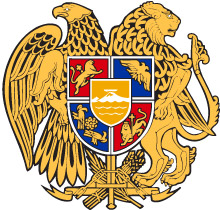            N o  __________________		            «_____» ______________________  2023թ.ՆԱԽԱԳԻԾՀԱՅԱՍՏԱՆԻ ՀԱՆՐԱՊԵՏՈՒԹՅԱՆ ԿՐԹՈՒԹՅԱՆ, ԳԻՏՈՒԹՅԱՆ, ՄՇԱԿՈՒՅԹԻ ԵՎ ՍՊՈՐՏԻ ՆԱԽԱՐԱՐԻ 2021 ԹՎԱԿԱՆԻ ՆՈՅԵՄԲԵՐԻ 29-Ի N  81-Ն ՀՐԱՄԱՆՈՒՄ ՓՈՓՈԽՈՒԹՅՈՒՆՆԵՐ ԿԱՏԱՐԵԼՈՒ ՄԱՍԻՆՀիմք ընդունելով «Նորմատիվ իրավական ակտերի մասին» օրենքի 33-րդ, 34-րդ հոդվածների 1-ին մասերը՝ՀՐԱՄԱՅՈՒՄ ԵՄ1. Հայաստանի Հանրապետության կրթության, գիտության, մշակույթի և սպորտի նախարարի 2021 թվականի նոյեմբերի 29-ի «Հայաստանի Հանրապետության հանրակրթական ուսումնական հաստատությունները դասագրքերով ապահովելու կարգը հաստատելու և Հայաստանի Հանրապետության կրթության և գիտության նախարարի 2009 թվականի օգոստոսի 21-ի N 752-Ն հրամանն ուժը կորցրած ճանաչելու մասին» N  81-Ն հրամանով հաստատված հավելվածի՝1 10-րդ կետը շարադրել հետևյալ խմբագրությամբ. «10.Հաստատության կողմից յուրաքանչյուր տարի՝ մինչև փետրվարի 1-ը, Համակարգում մուտքագրվում են տվյալ պահի դրությամբ գրադարանում առկա դասագրքերի քանակը տվյալ ուսումնական տարվա համար գործածության երաշխավորված դասագրքերի ցանկից՝ ընտրելով դասագիրքն ըստ դասարանների և ՀՀ կրթության, գիտության, մշակույթի և սպորտի նախարարի 2022 թվականի հունիսի 9-ի N 20-Ն հրամանով հաստատված «Հանրակրթական առարկաների դասագրքերի և ուսումնաօժանդակ գրականության ստեղծման, հրատարակման և հանրակրթության պետական չափորոշչի դրանց համապատասխանության գնահատման առարկայական հանձնաժողովների ձևավորման կարգի» 8-րդ կետով սահմանված  ժամանակացույցերի:»:2 11-րդ կետը շարադրել հետևյալ խմբագրությամբ. «11.Համակարգում Հաստատությունը սույն կարգի 10-րդ կետում նշված դասագրքերի ցանկից բոլոր առարկաների համար յուրաքանչյուր տարի՝ մինչև փետրվարի 1-ը, ընտրում է մանկավարժական խորհրդի կողմից հաստատված տարրական դասարանների և  սույն կարգի 4-րդ կետի 1-5-րդ ենթակետերով նախատեսված դասագրքերը:»: 3 11-րդ կետից հետո լրացնել հետևյալ բովանդակությամբ նոր՝ 11.1-ին և 11.2-րդ կետերով.  «11.1.Համապատասխան լիազորված մարմինները Հաստատության հետ համագործակցելով՝ 10 աշխատանքային օրվա ընթացքում ամփոփում և վերահաստատում են իրենց ենթակայությամբ գործող հաստատությունների կողմից ԿՏԱԿ-ի Համակարգում մուտքագրված դասագրքերի հայտերը:11.2.Համապատասխան լիազորված մարմինների կողմից Հաստատության հայտը վերահաստատվելուց հետո Հաստատությունն այլևս հնարավորություն չի ունենա իր ներկայացրած հայտում իրականացնել փոփոխություն:»: 4 12-րդ կետը ուժը կորցրած ճանաչել: 5 13-րդ կետը շարադրել հետևյալ խմբագրությամբ. «13.Հիմնվելով Հաստատության կողմից մուտքագրված պահեստային դասագրքերի թվի, Դպրոցների կառավարման տեղեկատվական համակարգում գրանցված տարրական դասարանների, ազգային փոքրամասնության լեզվով, այլ օտար լեզվով խորացված և ռուսերենով ուսուցմամբ դասարաններում սովորողների, ինչպես նաև համապատասխան դասարաններում դասավանդող ուսուցիչների քանակի վրա՝ Համակարգի կողմից ինքնաշխատ կերպով ձևավորվում է դասագրքերի պահանջարկը: «Այբբենարան» և «Մաթեմատիկա-1» (առաջին մաս) դասագրքերի քանակի հաշվարկի համար հիմք է հանդիսանում Հաստատության վերջին երեք տարիների սովորողների թվի թվաբանական միջինը, եթե այն գերազանցում է նախորդ տարվա սովորողների թվաքանակը, իսկ չգերազանցելու դեպքում՝ հիմք ընդունել նախորդ տարվա սովորողների թվաքանակը: Բացառություն են կազմում այն Հաստատությունները, որտեղ՝1) տարրական հանրակրթական ծրագիր է իրականացվում ոչ ավելի, քան 2 տարի,2) նախորդ երկու տարում տեղի է ունեցել տարրական հանրակրթական ծրագիր իրականացնելու համար լիցենզիայով տրված տեղերի էական (առնվազն 20%) փոփոխություն:»:2. Սույն հրամանն ուժի մեջ է մտնում պաշտոնական հրապարակմանը հաջորդող օրվանից:                                                                                       ԺԱՆՆԱ ԱՆԴՐԵԱՍՅԱՆ